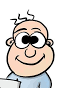 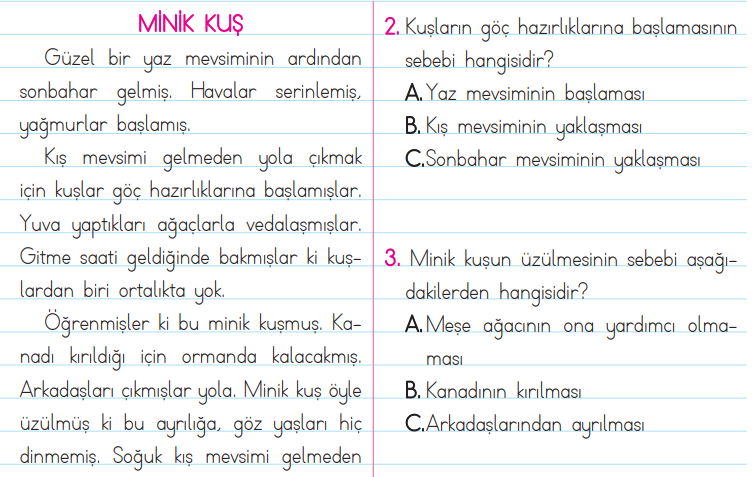 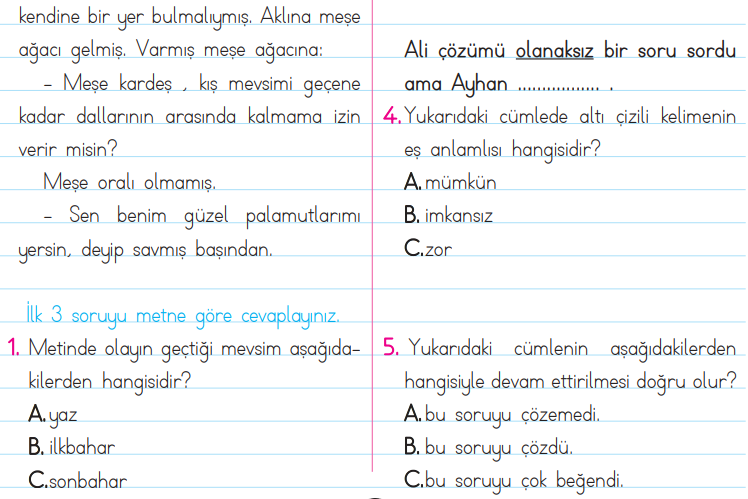 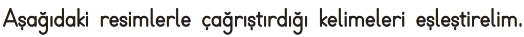 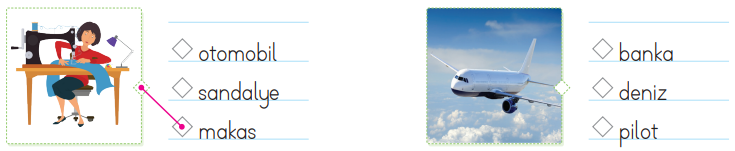 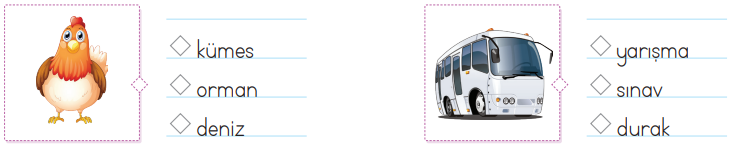 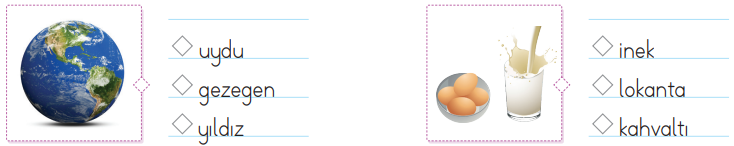 Ünlem İşaretinin Anlamı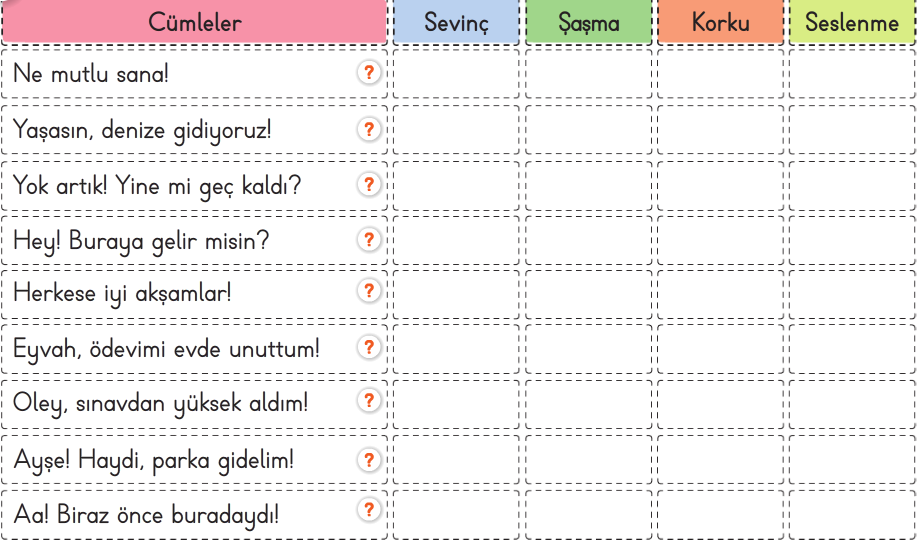 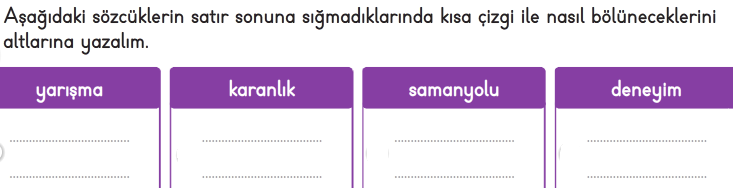 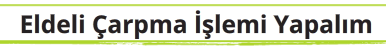 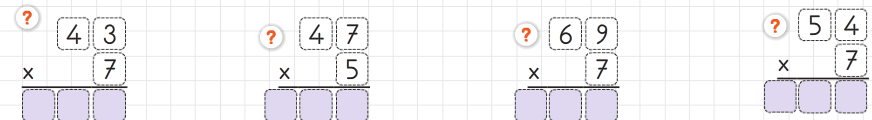 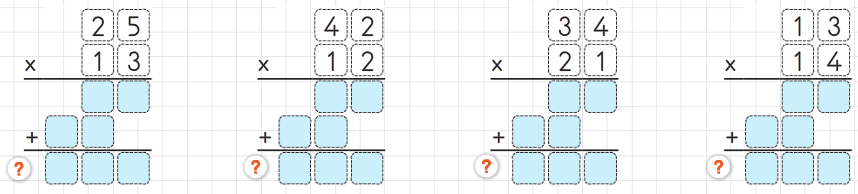 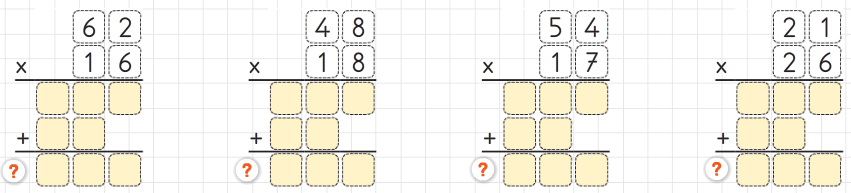 KISA YOLDAN ÇARPMA İŞLEMİ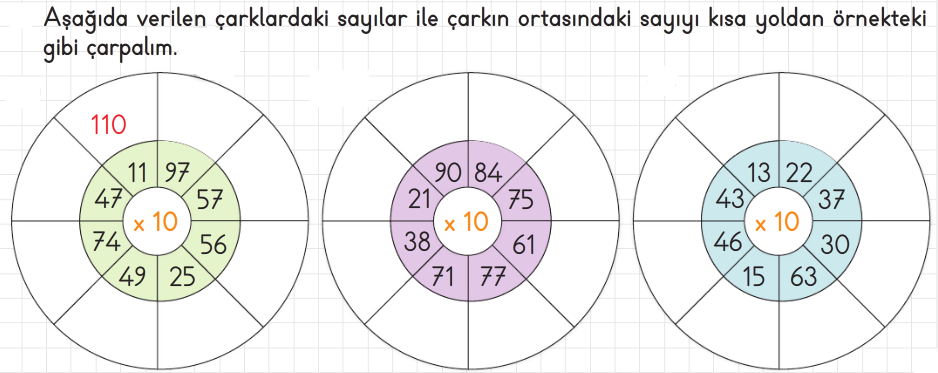 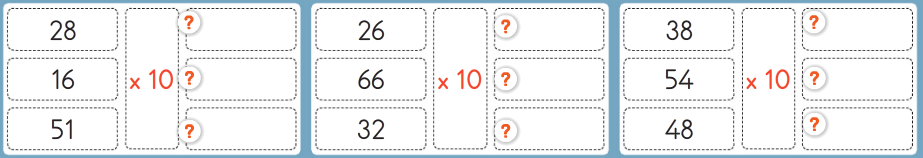 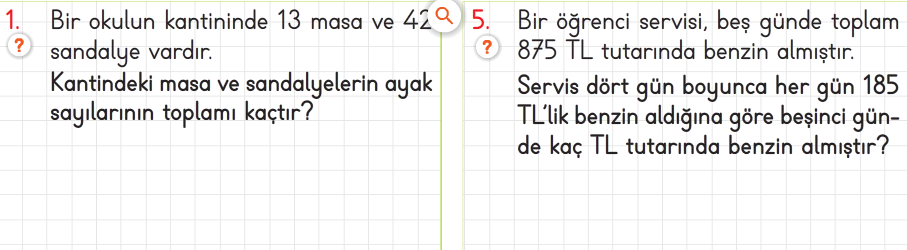 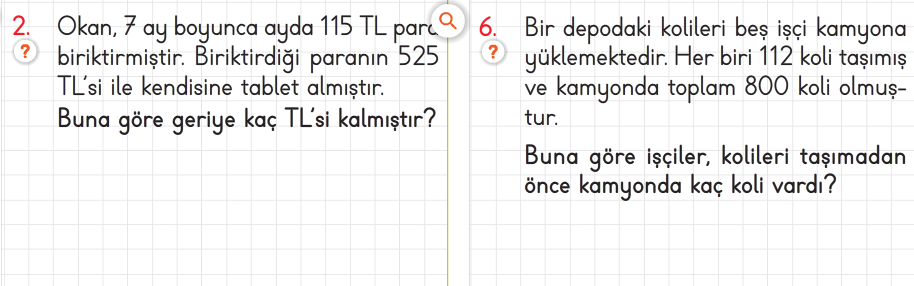 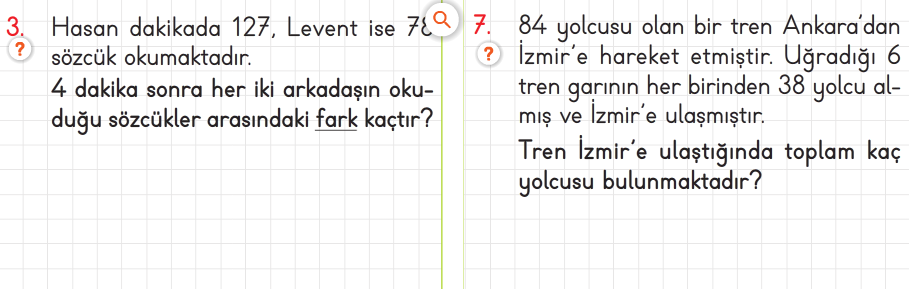 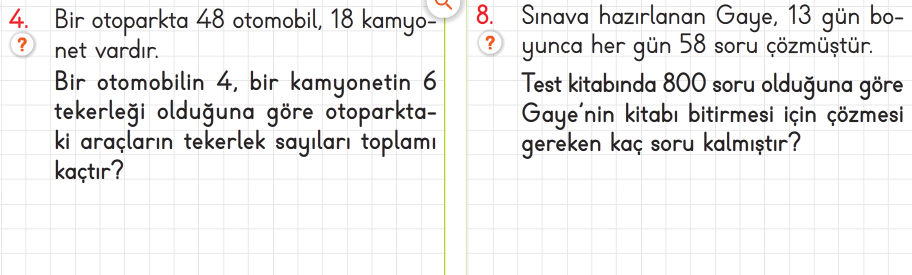 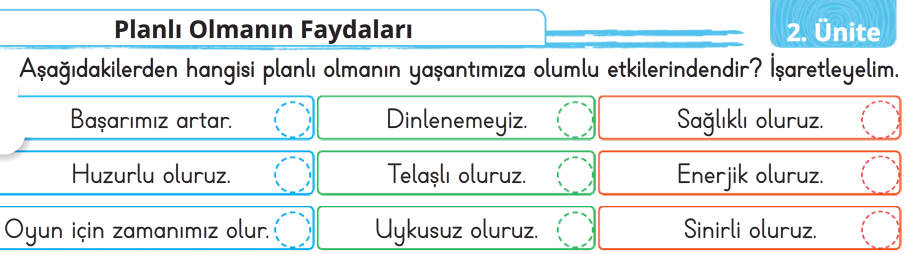 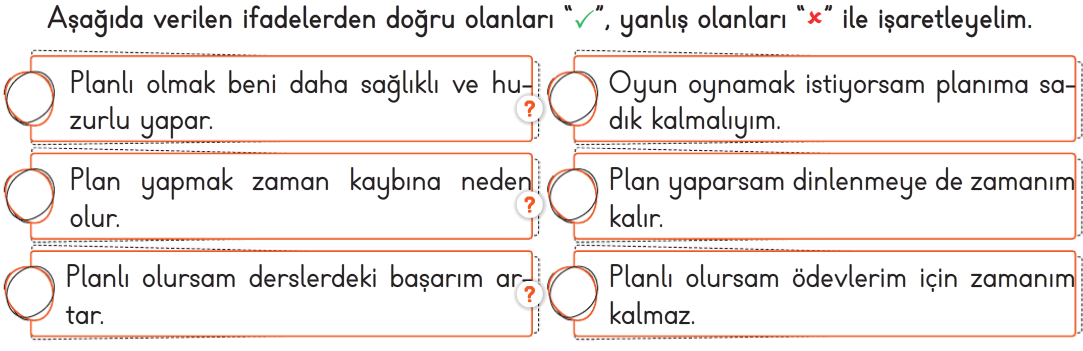 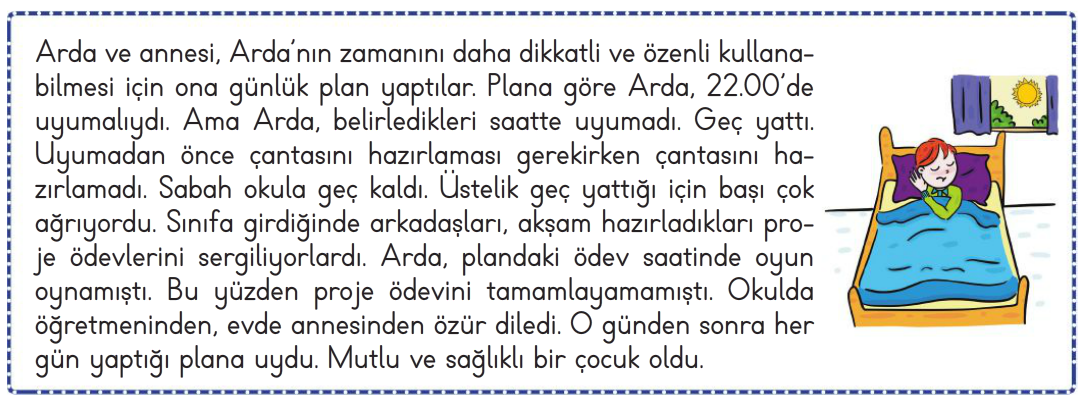 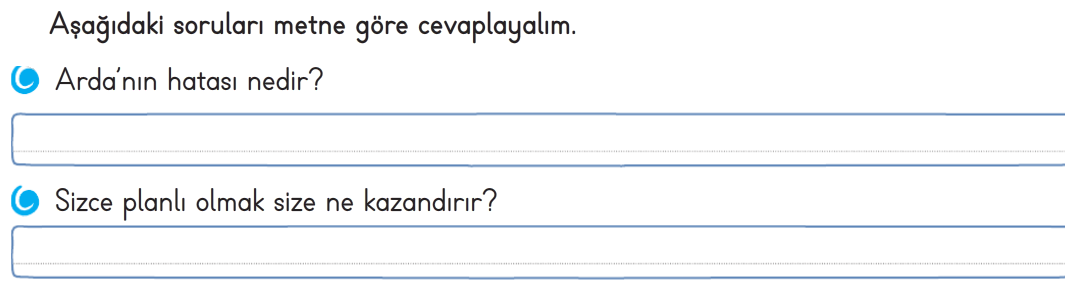 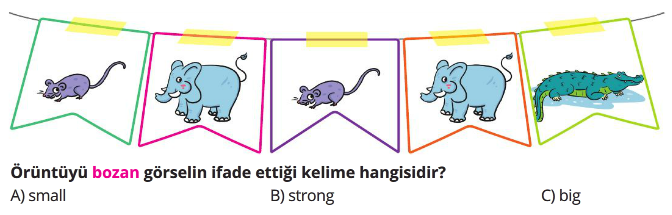 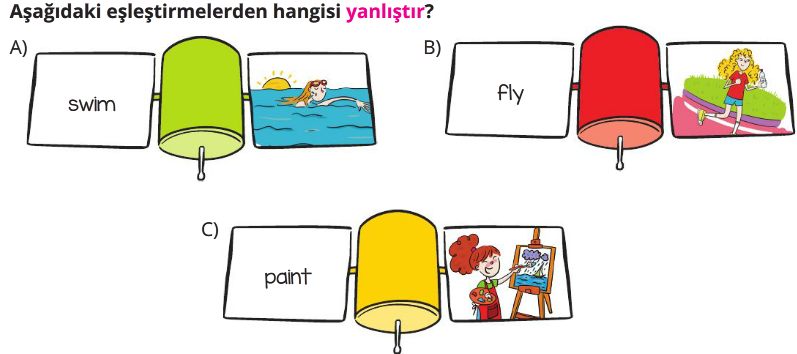 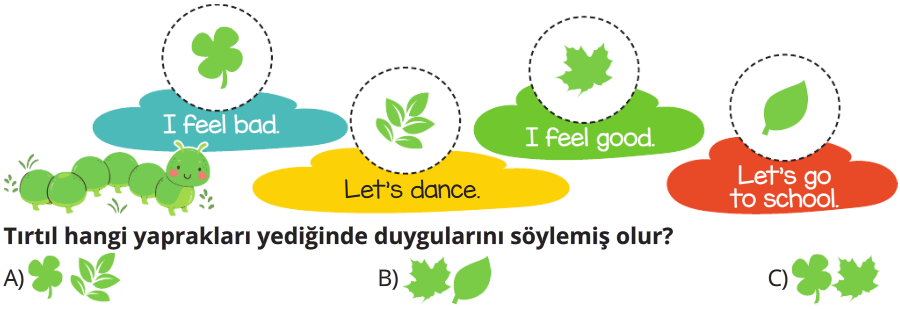 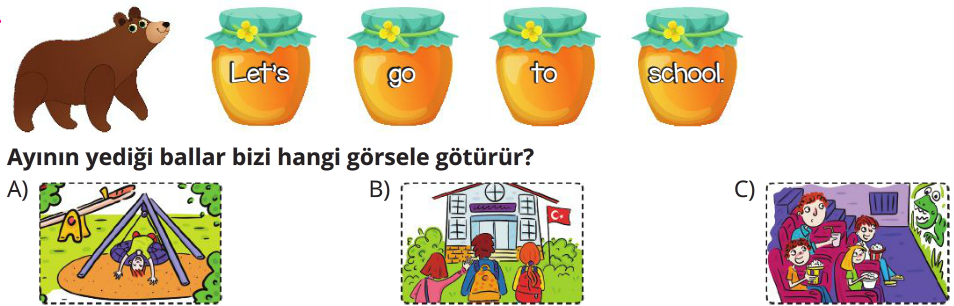 